РОЗПОРЯДЖЕННЯМІСЬКОГО ГОЛОВИм. СумиЗ метою формування єдиного підходу та прийняття об'єктивних пропозицій з питання запровадження електронних сервісів в м.Суми, керуючись пунктом 20 частини четвертої статті 42 Закону України «Про місцеве самоврядування в Україні»:Викласти додаток до розпорядження міського голови в новій редакції згідно з додатком.Міський голова								     О.М. ЛисенкоБєломар В.В. 700-572Розіслати: згідно зі списком розсилкиДодатокдо розпорядження міського головивід 07.06.2016 № 179-PСклад робочої групи з питань запровадженняелектронних сервісів в м. СумиПримітка: у разі персональних змін у складі робочої групи або відсутності осіб, які входять до її складу у зв'язку з відпусткою, хворобою чи з інших причин, особи, які виконують їх обов'язки, входять до складу робочої групи за посадою.Начальник відділу інформаційних технологійта комп’ютерного забезпечення					      В.В. Бєломар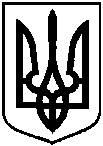 від 07.06.2016 № 179-PПро внесення змін до розпорядження міського голови від 19.04.2016 № 109-Р «Про створення робочої групи з питань запровадження електронних сервісів в м. Суми»БарановАндрійВолодимирович– секретар міської ради, голова робочої групи;ГалицькийМаксимОлегович– начальник відділу комунікацій з громадськістю департаменту комунікацій та інформаційної політики Сумської міської ради, секретар робочої групи;Члени робочої групи:БєломарВіктор Васильович– начальник відділу інформаційних технологій та комп’ютерного забезпечення Сумської міської ради;ДяговецьОленаВолодимирівна– директор КП «Інфосервіс» Сумської міської ради;ПодусАндрій Вікторович– начальник відділу реєстрації місця проживання управління «Центр надання адміністративних послуг у м. Суми» Сумської міської ради;СєргєєвРусланОлегович– начальник відділу програмно-технічного забезпечення управління надання державної соціальної допомоги департаменту соціального захисту населення Сумської міської ради;Антоненко Андрій Геннадійович–начальник відділу організаційно-кадрової роботи Сумської міської ради;ЯременкоГригорій Іванович– директор департаменту інфраструктури міста Сумської міської ради;ЩербакВасильІванович– начальник управління майна департаменту забезпечення ресурсних платежів Сумської міської ради;РябенковОлексійВіталійович– депутат Сумської міської ради (за згодою);ЯкименкоОлександрМихайлович– фізична особа-підприємець (за згодою).ПетренкоВолодимирПетрович– керівник ПП «БАС» (за згодою);ОпараОлегСергійович– громадський діяч (за згодою);РадченкоОлегВолодимирович– начальник філії Сумське обласне управління           АТ «Ощадбанк» (за згодою);ХандурінДмитроВікторович– депутат Сумської міської ради (за згодою);